Lancaster Seventh-Day Adventist ChurchA House of Prayer for All People 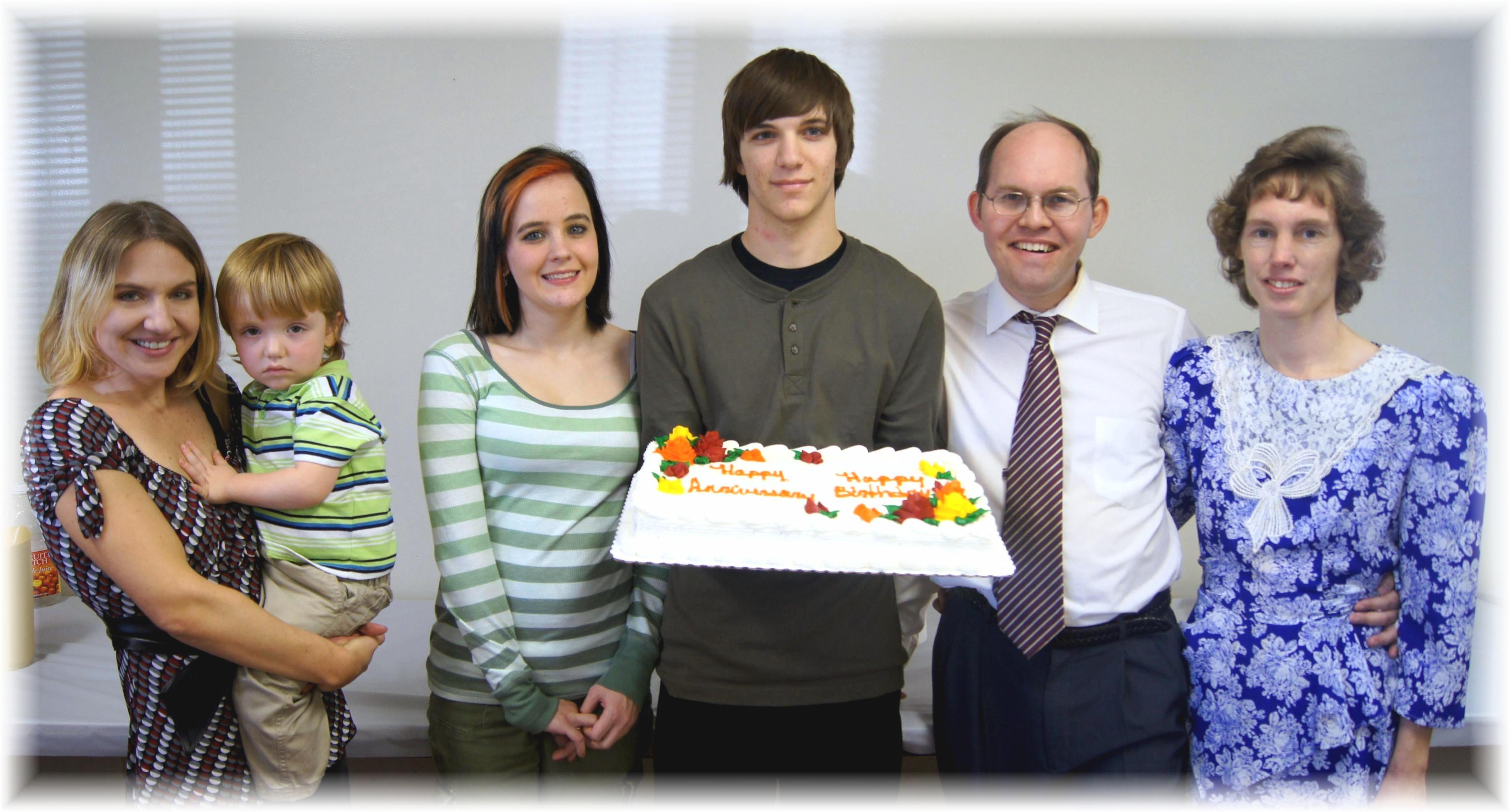 Birthday: Jesse (with Trina)    Anniversaries: Charity & Randall, James & Connie November Birthday and Anniversaries - 2012